Period		Date		Name		Haunted House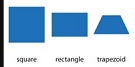 Sketch haunted house. You will be limited to squares, rectangles, and trapezoids. You can use the image online as a guide, but you should create your own image. DO NOT  add a bunch of details because you might not have the knowhow yet to create them in Photoshop. Stick with the shapes to the right. You can also add circles.I will show you how to create the background and grassy areas. Those should be similar to the one online.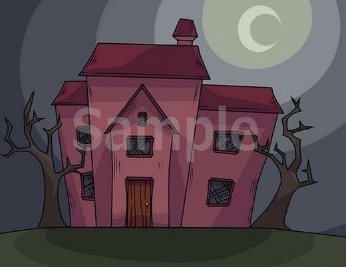 